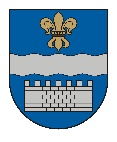 DAUGAVPILS DOMEK. Valdemāra iela 1, Daugavpils, LV-5401, tālr. 65404344, 65404365, fakss 65421941 e-pasts info@daugavpils.lv   www.daugavpils.lvĀRKĀRTAS SĒDES  PROTOKOLS2021.gada 30.septembrī                                                                                         	      Nr.39			                    				SĒDE NOTIEK DOMES SĒŽU ZĀLĒ SĒDE SASAUKTA 	plkst. 14.00SĒDI ATKLĀJ 	plkst. 14.00SĒDI VADA – Daugavpils pilsētas domes priekšsēdētājs Andrejs ElksniņšSĒDES DARBA KĀRTĪBA:1. Par apropriācijas palielināšanu un pārdali Daugavpils pilsētas pašvaldības iestādes „Komunālās saimniecības pārvalde” budžeta programmā.2. Par apropriācijas palielināšanu un pārdali starp Daugavpils pilsētas pašvaldības pamatbudžeta programmām.3. Par aizņēmuma ņemšanu Latvijas-Krievijas pārrobežu sadarbības programmas 2014.-2020.gadam projektam Nr.LV-RU-018 „Amatniecība bez robežām” (CRAFTS).4. Par aizņēmuma ņemšanu projekta Nr.4.2.2.0/18/I/006 „Energoefektivitātes paaugstināšana Daugavpils pilsētas pirmsskolas izglītības iestādē Nr.12 – Muzeja ielā 10” īstenošanai.SĒDĒ PIEDALĀS - 6 Domes deputāti –  I.Aleksejevs, A.Gržibovskis, A.Elksniņš                                                                   I.Prelatovs, V.Sporāne-Hudojana, A.Vasiļjevs.                                                                      SĒDĒ NEPIEDALĀS  - 4 Domes deputāti –  P.Dzalbe – iemesls nav zināms,                                                                         L.Jankovska – iemesls nav zināms,                                                                         V.Kononovs – iemesls nav zināms,                                                                         M.Truskovski – iemesls nav zināms,SĒDĒ PIEDALĀS VIDEOKONFERENCES REŽĪMĀ – 5 Domes deputāti-                                                                                             I.Jukšinska, M.Lavrenovs, I.Šķinčs,                                                                                              N.Kožanova, J.Lāčplēsis.                                                                                          SĒDĒ PIEDALĀS       - pašvaldības administrācijas darbinieki:                                         S.Šņepste, R.Golovans, T.Dubina, D.Krīviņa, E.Upeniece, I.Funte,                                        K.Šede, I.Šalkovskis, A.Jemeļjanovs- pašvaldības budžeta iestādes darbinieki:                                        A.DžeriņšSĒDI PROTOKOLĒ  - Domes protokolu lietvedības pārzine S.Rimicāne1.§    (633)Par apropriācijas palielināšanu un pārdali Daugavpils pilsētas pašvaldības iestādes „Komunālās saimniecības pārvalde” budžeta programmā                                                A.Džeriņš, A.ElksniņšPamatojoties uz likuma “Par pašvaldībām” 21.panta pirmās daļas 2.punktu, likuma „Par pašvaldību budžetiem” 30.pantu, Daugavpils pilsētas domes 2021.gada 23.septembra noteikumu Nr.5 „Noteikumi par Daugavpils valstspilsētas pašvaldības budžeta izstrādāšanu, apstiprināšanu, grozījumu veikšanu, izpildi un kontroli” 45.punktu, 49.punktu, Daugavpils pilsētas domes 2021.gada 26.augustā lēmumu Nr.546 „Par aizņēmuma ņemšanu investīciju projekta „Auto stāvlaukuma pārbūve Krišjāņa Valdemāra ielā 1, Daugavpilī” īstenošanai”, ņemot vērā Daugavpils pilsētas domes Pilsētas saimniecības un attīstības komitejas 2021.gada 30.septembra atzinumu, Daugavpils pilsētas domes Finanšu komitejas 2021.gada 30.septembra atzinumu, atklāti balsojot: PAR – 11 (I.Aleksejevs, A.Elksniņš, A.Gržibovskis,  I.Jukšinska, N.Kožanova, M.Lavrenovs, J.Lāčplēsis, I.Prelatovs, V.Sporāne-Hudojana, I.Šķinčs, A.Vasiļjevs), PRET – nav, ATTURAS – nav, Daugavpils dome nolemj: Veikt apropriācijas palielināšanu Daugavpils pilsētas pašvaldības iestādei „Komunālās saimniecības pārvalde” (reģ. Nr. 90009547852, juridiskā adrese: Saules iela 5A, Daugavpils) pamatbudžeta programmā „Investīciju projekti (izņemot ES un citu finanšu instrumentu finansētie projekti)” par 41 127 EUR  (četrdesmit viens tūkstotis simts divdesmit septiņi euro 00 centi) saskaņā pielikumu Nr.1.Pielikumā: 1. Daugavpils pilsētas pašvaldības iestādes „Komunālās saimniecības pārvalde” pamatbudžeta programmas „Investīciju projekti (izņemot ES un citu finanšu instrumentu finansētie projekti)” ieņēmumu un izdevumu tāmes grozījumi 2021.gadam.2.§    (634)Par apropriācijas palielināšanu un pārdali starp Daugavpils pilsētas pašvaldības pamatbudžeta programmām                                                  D.Krīviņa, A.ElksniņšPamatojoties uz likuma „Par pašvaldībām” 21.panta pirmās daļas 2.punktu, likuma „Par pašvaldību budžetiem” 16.panta otro daļu, Daugavpils pilsētas domes 2021.gada 23.septembra noteikumu Nr.5 „Noteikumi par Daugavpils valstspilsētas pašvaldības budžeta izstrādāšanu, apstiprināšanu, grozījumu veikšanu, izpildi un kontroli” 45., 49. un 51.punktiem, ņemot vērā Pašvaldību aizņēmumu un galvojumu kontroles un pārraudzības padomes 2021.gada 22.septembra lēmuma 3.25.punktu, Daugavpils pilsētas domes Pilsētas saimniecības un attīstības komitejas 2021.gada 30.septembra atzinumu,  Daugavpils pilsētas domes Finanšu komitejas 2021.gada 30. septembra sēdes atzinumu, atklāti balsojot: PAR – 11 (I.Aleksejevs, A.Elksniņš, A.Gržibovskis,  I.Jukšinska, N.Kožanova, M.Lavrenovs, J.Lāčplēsis, I.Prelatovs, V.Sporāne-Hudojana, I.Šķinčs, A.Vasiļjevs), PRET – nav, ATTURAS – nav, Daugavpils dome nolemj:  Piešķirt līdzekļus no pamatbudžeta programmas „Līdzekļi projektu realizācijai”  Daugavpils pilsētas pašvaldībai (reģ. Nr. 90000077325, juridiskā adrese K.Valdemāra iela 1, Daugavpils) 25 664 EUR (divdesmit pieci tūkstoši seši simti sešdesmit četri euro, 00 centi) apmērā investīciju projekta „Daudzdzīvokļu dzīvojamās  mājas energoefektivitātes paaugstināšana un iekštelpu remonts, Šaura ielā 26, Daugavpilī” īstenošanai. Veikt apropriācijas palielināšanu un pārdali Daugavpils pilsētas pašvaldības pamatbudžeta programmā „Eiropas Savienības un citu finanšu instrumentu finansētie projekti” un apstiprināt ieņēmumu un izdevumu tāmes grozījumus 2021.gadam, saskaņā ar 1.pielikumu. Veikt apropriācijas palielināšanu un pārdali pamatbudžeta programmā „Investīciju projekti (izņemot ES un citu finanšu instrumentu finansētie projekti)” saskaņā ar 2.pielikumu.Pielikumā: 1. Daugavpils pilsētas pašvaldības pamatbudžeta programmas “Eiropas Savienības      un citu finanšu instrumentu finansētie projekti” ieņēmumu un izdevumu tāmes    grozījumi 2021.gadam. 	2. Daugavpils pilsētas pašvaldības pamatbudžeta programmas “ Investīciju   projekti (izņemot ES un citu finanšu instrumentu finansētie projekti)” ieņēmumu un izdevumu tāmes grozījumi 2021.gadam.3.§    (635)Par aizņēmuma ņemšanu Latvijas-Krievijas pārrobežu sadarbības programmas 2014.-2020.gadam projektam Nr.LV-RU-018 „Amatniecība bez robežām” (CRAFTS)                                                  E.Upeniece, A.ElksniņšPamatojoties uz likuma “Par pašvaldībām” 21. panta pirmās daļas 2. punktu un likuma “Par pašvaldību budžetiem” 22. un 22.1 pantu, likuma „Par valsts budžetu 2021.gadam” 12.panta otrās daļas 1.punktu, Ministru kabineta 10.12.2019. noteikumiem Nr.590 „Noteikumi par pašvaldību aizņēmumiem un galvojumiem”, ņemot vērā Daugavpils domes Finanšu komitejas 2021.gada 30.septembra atzinumu, atklāti balsojot: PAR – 11 (I.Aleksejevs, A.Elksniņš, A.Gržibovskis,  I.Jukšinska, N.Kožanova, M.Lavrenovs, J.Lāčplēsis, I.Prelatovs, V.Sporāne-Hudojana, I.Šķinčs, A.Vasiļjevs), PRET – nav, ATTURAS – nav, Daugavpils dome nolemj: Lūgt Pašvaldību aizņēmumu un galvojumu kontroles un pārraudzības padomē atļauju ņemt ilgtermiņa aizņēmumu 19 713 EUR (deviņpadsmit tūkstoši septiņi simti trīspadsmit euro 00 centi) apmērā Valsts kasē ar Valsts kases noteikto procentu likmi, uz 10 gadiem Latvijas –Krievijas pārrobežu sadarbības programmas 2014.-2020.gadam projekta Nr.LV-RU-018 “Amatniecība bez robežām” (CRAFTS) īstenošanai. 2. Aizņēmumu izņemt 2021.gadā.3. Aizņēmuma pamatsummu sākt atmaksāt ar 2022. gada jūniju.4. Garantēt aizņēmuma atmaksāšanu, paredzot aizņēmuma atmaksāšanai nepieciešamos līdzekļus, turpmāko gadu Daugavpils pilsētas pašvaldības budžetos.4.§    (636)Par aizņēmuma ņemšanu projekta Nr.4.2.2.0/18/I/006 „Energoefektivitātes paaugstināšana Daugavpils pilsētas pirmsskolas izglītības iestādē Nr.12 – Muzeja ielā 10” īstenošanai                                                  E.Upeniece, A.ElksniņšPamatojoties uz likuma “Par pašvaldībām” 21. panta pirmās daļas 2. punktu un likuma “Par pašvaldību budžetiem” 22. un 22.1 pantu, likuma „Par valsts budžetu 2021.gadam” 12.panta otrās daļas 1.punktu, Ministru kabineta 10.12.2019. noteikumiem Nr.590 “Noteikumi par pašvaldību aizņēmumiem un galvojumiem”, 2020.gada 12.oktobra Vienošanās par Eiropas Savienības fonda projekta īstenošanu Nr.4.2.2.0/18/I/006, Daugavpils domes Finanšu komitejas 2021.gada 30.septembra atzinumu, atklāti balsojot: PAR – 11 (I.Aleksejevs, A.Elksniņš, A.Gržibovskis,  I.Jukšinska, N.Kožanova, M.Lavrenovs, J.Lāčplēsis, I.Prelatovs, V.Sporāne-Hudojana, I.Šķinčs, A.Vasiļjevs), PRET – nav, ATTURAS – nav, Daugavpils dome nolemj: Lūgt Pašvaldību aizņēmumu un galvojumu kontroles un pārraudzības padomē atļauju ņemt ilgtermiņa aizņēmumu Valsts kasē ar Valsts kases noteikto procentu likmi līdz 37 337 EUR (trīsdesmit septiņi tūkstoši trīs simti trīsdesmit septiņi euro 00 centi) apmērā, uz 19 gadiem projekta „Energoefektivitātes paaugstināšana Daugavpils pilsētas pirmsskolas izglītības iestādē Nr.12 - Muzeja ielā 10” Nr.4.2.2.0/18/I/006 īstenošanai. 2. Aizņēmumu izņemt pa gadiem:- 2021.gadā – 15 295 EUR;- 2022.gadā – 22 042 EUR.3.  Aizņēmuma pamatsummu sākt atmaksāt ar 2023. gada martu.4. Garantēt aizņēmuma atmaksāšanu, paredzot aizņēmuma atmaksāšanai nepieciešamos līdzekļus, turpmāko gadu Daugavpils pilsētas pašvaldības budžetos.Sēdi slēdz plkst.14.03Sēdi vadīja: Domes priekšsēdētājs                   (personiskais paraksts)                                         A.ElksniņšProtokoliste                            (personiskais paraksts)                                                S.Rimicāne  